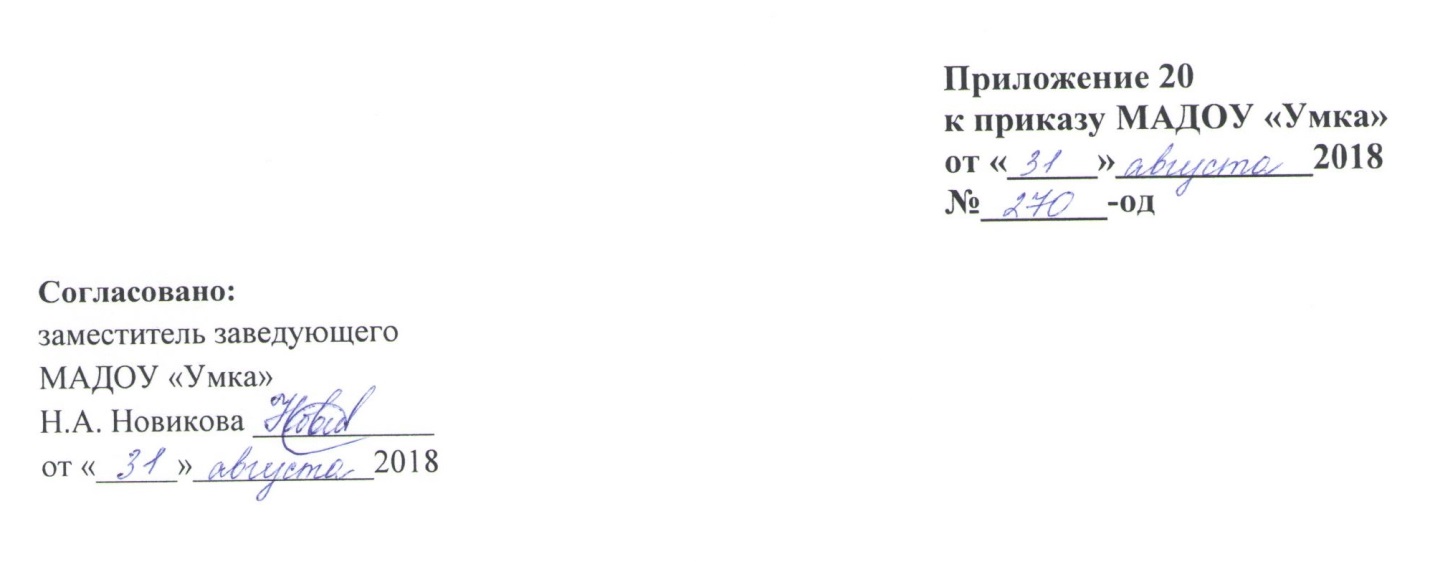 Рабочая программапо разделу «Развитие речи» образовательной области «Речевое развитие» для детей средней группы1 непрерывная образовательная деятельность в неделю  (всего 36 непрерывных образовательных деятельностей)Составитель: воспитатель МАДОУ «Умка»Кудашева В.В.2018-2019 учебный годПояснительная запискаРабочая программа по разделу «Развитие речи» образовательной области «Речевое развитие» для детей 4-5 лет составлена на основе Основной образовательной программы дошкольного образования МАДОУ «Умка».Программа рассчитана на проведение непрерывно образовательной деятельности 36 раз в год (1 занятие в неделю), длительность проведения непрерывно образовательной деятельности 20 минут.Актуальность заключается в том, что содержание программы соответствует основным положениям возрастной психологии и дошкольной педагогики и выстроено по принципу развивающего образования, целью которого является развитие ребёнка и обеспечивает единство воспитательных, развивающих и обучающих целей и задач. Рабочая программа определяет содержание и организацию воспитательно-образовательного процесса для детей средней группы.Новизна программы заключается в том, что она предполагает использование информационно-коммуникативных технологий. Развитие элементарных представлений предполагает познавательное развитие, а это, в значительной степени, работа с информацией и обращение к элементам логического мышления. Для дошкольников первична не информация, а отношение к ней, поэтому программа предполагает использование методов, способных сделать процесс и способ познания привлекательным, способным вызвать радость и положительные эмоции, изменить структуру мироощущения посредством проблемного подхода и поисково-исследовательской деятельности, позволяющей выразить эмоции и другие содержания психики.Целесообразность данной программы обусловлена тем, что она соответствует целям и задачам основной образовательной программы МАДОУ «УМКА».Цель:Развитие речи: Развитие свободного общения с взрослыми и детьми, овладение конструктивными способами и средствами взаимодействия с окружающими.Развитие всех компонентов устной речи детей: грамматического строя речи, связной речи – диалогической и монологической форм; формирование словаря, воспитание звуковой культуры речи. Практическое овладение воспитанниками нормами речи.Художественная литература: Воспитание интереса и любви к чтению; развитие литературной речи. Воспитание желания и умения слушать художественные произведения, следить за развитием действия.Задачи:Учить использовать в речи обобщающие слова.Формировать умения пользоваться грамматически правильными формами слов.Формировать у детей умения слушать и понимать обращенную к ним речь, участвовать в коллективном разговоре.Развивать умения понятно и содержательно отвечать на вопросы.Учить составлять рассказы о предмете, по картине; придумывать свою картину, используя раздаточные картинки.Развивать фонематический слух.Формировать правильное произношение всех звуков родного языка, особенно свистящих и сонорных.Воспитывать звуковую и интонационную выразительность речи, умение соизмерять громкость голоса, говорить в размеренном темпе, правильно и четко произносить слова, ставить в них ударение, совершенствовать речевое дыхание.Особенности организации образовательного процессаЗакрепление материала происходит в ходе активного участия детей в дидактических играх и ролевых играх. Речевые навыки у детей развиваются как в процессе непрерывной образовательной деятельности, так и в ходе режимных моментов: наблюдений за объектами и явлениями социальной и природной среды, игр, целевых прогулок.Наряду с федеральным компонентом программы реализуется региональный компонент и компонент ДОУ (нравственно-патриотического воспитания детей в процессе освоения отечественной культуры) в соотношении 10% занятий от общего количества.Отличительные особенности организации образовательного процессаОтличительные особенности заключаются в том, что программа составлена с учетом интеграции образовательных областей:Сопутствующие формы работы при организации образовательного процессаПрограмма основывается на основополагающих принципах:развивающего обучения и научного положения Л. С. Выготского о том, что правильно организованное обучение «ведет» за собой развитие. Воспитание и психическое развитие не могут выступать как два обособленных, независимых друг от друга процесса, но при этом «воспитание служит необходимой и всеобщей формой развития ребенка» (В.В. Давыдов);культуросообразности - учёт национальных ценностей и традиций в образовании, восполнение недостатков духовно-нравственного и эмоционального воспитания. Образование рассматривается как процесс приобщения ребенка к основным компонентам человеческой культуры; научной обоснованности и практической применимости (содержание Программы соответствует основным положениям возрастной психологии и дошкольной педагогики);критерия полноты, необходимости и достаточности (позволяет решать поставленные цели и задачи при использовании разумного «минимума» материала);единства воспитательных, развивающих и обучающих целей и задач процесса образования детей дошкольного возраста, в ходе реализации которых формируются такие качества, которые являются ключевыми в развитии дошкольников;интеграции образовательных областей в соответствии с возрастными возможностями и особенностями детей, спецификой и возможностями образовательных областей;комплексно-тематического построения образовательного процесса;построения образовательного процесса на адекватных возрасту формах работы с детьми. Основной формой работы с дошкольниками и ведущим видом их деятельности является игра;учета соблюдения преемственности между всеми возрастными дошкольными группами и между детским садом и начальной школой;варьирования образовательного процесса в зависимости от региональных особенностей;решения программных образовательных задач в совместной деятельности взрослого и детей, и самостоятельной деятельности дошкольников не только в рамках непосредственно образовательной деятельности, но и при проведении режимных моментов.Учебно-тематический планСодержание рабочей программыПедагогический мониторингПедагогическая диагностика во всех возрастных группах проводится на основе диагностического пособия Афонькиной Ю.А. Педагогический мониторинг в новом контексте образовательной деятельности. Изучение индивидуального развития детей / Ю.А. Афонькина. – Волгоград: Учитель – 2015. Мониторинг проводится 2 раза в год (сентябрь, май) в форме наблюдения, беседы, игры в целях дальнейшего планирования педагогических действий.Предлагаемая в данном диагностическом журнале модель педагогической диагностики индивидуального развития детей разработана с учетом образовательных областей и их приоритетных направлений, определенных ФГОС ДО. В каждой образовательной области в контексте определенных направлений выделены уровни эффективности педагогического воздействия, то есть педагогическая диагностика предполагает не ранжирование детей по их достижениям, а выявление целесообразности и полноты использования педагогами образовательных ресурсов для обеспечения развития каждого ребенка.С учётом того факта, что в раннем и дошкольном возрасте основные линии психического развития находятся в стадии становления и, как следствие, их показатели могут быть недостаточно устойчивы, зависимы от особенностей микросоциума, здоровья ребенка, его эмоционального состояния на момент диагностики, в методике предлагаются наряду с устоявшейся уровневой градацией (высокий, средний, низкий) промежуточные уровни эффективности педагогических воздействий: средний/высокий, низкий/средний, низший/низкий; это позволяет сделать диагностику точнее. Содержание уровней разработано с учетом преемственности в отношении каждой возрастной группы от 2 до 7 лет, что позволяет сделать педагогический мониторинга систематическим, «пролонгированным» и отразить историю развития каждого ребенка в условиях образовательной деятельности. Итоги диагностики фиксируются в карте оценки уровней эффективности педагогических воздействий (Приложение 1).Программно-методическое обеспечение:Программа рассчитана на использование учебно-методического комплекта:Афонькина Ю.А. Педагогический мониторинг в новом контексте образовательной деятельности. Изучение индивидуального развития детей. Средняя группа / Ю.А. Афонькина. – Волгоград: Учитель. – 2014. Гербова В. В. «Развитие речи в детском саду» средняя группа: Москва, Мозаика-Синтез. – 2015.Для воспитанников:Набор сюжетных и предметных картинНабор опорных схем для составления описательных рассказовИгрушки для составления описательных рассказовКнигиИллюстративный материалПриложение 1Календарно – тематический план по развитию речи и ознакомлению с художественной литературойобразовательной области «Речевое развитие» средняя группаВиды интеграции образовательной области «Речевое развитие»Виды интеграции образовательной области «Речевое развитие»По задачам и содержанию психолого-педагогической работыПо средствам организации и оптимизации образовательного процесса«Социально-коммуникативное развитие» - формируется речевое общение с взрослыми и сверстниками в игре, в повседневном общении и бытовой деятельности; «Художественно-эстетическое развитие» - формируется правильное произношение звуков, правильное дыхание, интонация, развивается слуховое восприятие;«Познавательное развитие» - происходит обогащение словаря математическими определениями, названиями.«Речевое развитие» - происходит развитие речи в ознакомлении с литературными произведениями.Задачи и содержания работыФормы работыФормы организации детейНепрерывная образовательная деятельностьНепрерывная образовательная деятельностьНепрерывная образовательная деятельностьРазвитие речи и ознакомление с художественной литературойЧтение и обсуждение программных произведений разных жанров; чтение, рассматривание и обсуждение познавательных и художественных книг, детских иллюстрированных энциклопедий.Слушание и обсуждение народных песенок, авторских сказок, рассказов, стихотворений. Рассматривание и обсуждение предметных и сюжетных картинок, иллюстраций к знакомым сказкам и потешкам, игрушек, эстетически привлекательных предметов (деревьев, цветов, предметов быта и пр.), произведений искусства (народного, декоративно-прикладного, изобразительного, книжной графики и пр.), обсуждение средств выразительности.Просмотр и обсуждение мультфильмов, телепередач.Викторины, сочинение загадок.Инсценирование и драматизация отрывков из сказок, разучивание стихотворений, развитие артистических способностей в подвижных играх имитационного характера.- индивидуальные- подгрупповые- фронтальныеСовместная образовательная деятельность,осуществляемая в ходе режимных моментовСовместная образовательная деятельность,осуществляемая в ходе режимных моментовСовместная образовательная деятельность,осуществляемая в ходе режимных моментовРазвитие речи и ознакомление с художественной литературойСоздание речевой развивающей среды; свободные диалоги с детьми в играх, наблюдениях, при восприятии картин, иллюстраций, мультфильмов; ситуативные разговоры с детьми; называние трудовых действий и гигиенических процедур, с детьми; обсуждение (пользы закаливания, занятий физической культурой, гигиенических процедур), разговоры с детьми, ситуации общения в ходе режимных моментов, в процессе закаливания, самообслуживания, гигиенических процедур, на прогулке, о событиях из личного опыта, разучивание стихов, чистоговорок, скороговорок, потешек, небылиц, сочинение загадок.- индивидуальные- подгрупповые- фронтальныеСамостоятельная деятельность детейСамостоятельная деятельность детейСамостоятельная деятельность детейРазвитие речи и ознакомление с художественной литературойСамостоятельное чтение детьми коротких стихотворений, самостоятельные игры по мотивам художественных произведений, самостоятельная работа в уголке книги, в уголке театра, сюжетно-ролевые игры, рассматривание книг и картинок.- индивидуальные- подгрупповые- фронтальные№Тема (раздел)Количествопериодовнепосредственно – образовательной деятельностиВ том числе практическихпериодов1,24,33,35,Беседа 41 итоговый2,6,10,16,18,22,26,30,34ЗКР91 итоговый4,5,7,8,9,13,14,17,20,21,25,27,29,32,36Ознакомление с художественной литературой151 итоговый3,11,12,15,19,23,28,31,Рассказывание по картине, по игрушке81 итоговыйВсего: 36Всего: 364ЗадачиСодержание психолого-педагогической работыРазвитие речиРазвивающая речевая среда. Обсуждать с детьми информацию о предметах, явлениях, событиях, выходящих за пределы привычного им ближайшего окружения.Выслушивать детей, уточнять их ответы, подсказывать слова, более точно отражающие особенность предмета, явления, состояния, поступка; помогать логично и понятно высказывать суждение.Способствовать развитию любознательности.Помогать детям доброжелательно общаться со сверстниками, подсказывать, как можно порадовать друга, поздравить его, как спокойно высказать свое недовольство его поступком, как извиниться.Формирование словаря. Пополнять и активизировать словарь детей на основе углубления знаний о ближайшем окружении. Расширять представления о предметах, явлениях, событиях, не имевших места в их собственном опыте.Активизировать употребление в речи названий предметов, их частей, материалов, из которых они изготовлены.Учить использовать в речи наиболее употребительные прилагательные, глаголы, наречия, предлоги.Вводить в словарь детей существительные, обозначающие профессии; глаголы, характеризующие трудовые действия.Продолжать учить детей определять и называть местоположение предмета (слева, справа, рядом, около, между), время суток. Помогать заменять часто используемые детьми указательные местоимения и наречия (там, туда, такой, этот) более точными выразительными словами; употреблять слова-антонимы.Учить употреблять существительные с обобщающим значением (мебель, овощи, животные и т. п.).Звуковая культура речи. Закреплять правильное произношение гласных и согласных звуков, отрабатывать произношение свистящих, шипящих и сонорных звуков.Развивать артикуляционный аппарат.Продолжать работу над дикцией: совершенствовать отчетливое произнесение слов и словосочетаний.Развивать фонематический слух: учить различать на слух и называть слова, начинающиеся на определенный звук.Совершенствовать интонационную выразительность речи.Грамматический строй речи. Продолжать формировать у детей умение согласовывать слова в предложении, правильно использовать предлоги в речи; образовывать форму множественного числа существительных, обозначающих детенышей животных (по аналогии), употреблять эти существительные в именительном и винительном падежах; правильно употреблять форму множественного числа родительного падежа существительных (вилок, яблок, туфель).Напоминать правильные формы повелительного наклонения некоторых глаголов, несклоняемых существительных.Поощрять характерное для пятого года жизни словотворчество, тактично подсказывать общепринятый образец слова.Побуждать детей активно употреблять в речи простейшие виды сложносочиненных и сложноподчиненных предложений.Связная речь. Совершенствовать диалогическую речь: учить участвовать в беседе, понятно для слушателей отвечать на вопросы и задавать их.Учить детей рассказывать: описывать предмет, картину; упражнять в составлении рассказов по картине, созданной ребенком с использованием раздаточного дидактического материала.Упражнять детей в умении пересказывать наиболее выразительные и динамичные отрывки из сказок.Художественная литератураПродолжать приучать детей слушать сказки, рассказы, стихотворения; запоминать небольшие и простые по содержанию считалки. Помогать им, используя разные приемы и педагогические ситуации, правильно воспринимать содержание произведения, сопереживать его героям.Зачитывать по просьбе ребенка понравившийся отрывок из сказки, рассказа, стихотворения, помогая становлению личностного отношения к произведению.Поддерживать внимание и интерес к слову в литературном произведении.Продолжать работу по формированию интереса к книге.Предлагать вниманию детей иллюстрированные издания знакомых произведений. Объяснять, как важны в книге рисунки; показывать, как много интересного можно узнать, внимательно рассматривая книжные иллюстрации.Познакомить с книжками, оформленными Ю. Васнецовым, Е. Рачевым, Е. Чарушиным.План.и фактическая дата№Тема ЗадачиСодержаниеРегиональный компонент/Компонент ДОУОборудованиеСопутствующие формы работыIX1.Беседа: «Надо ли учиться говорить?»(27) Помочь детям понять, что и зачем они будут делать на занятиях по развитию речи. 1.Беседа «Надо ли учиться говорить»2.Совместное составление описания игрушек (лиса).Физ. минутка3.Игра «Скажи правильно» - простыня, а не простыньИтог: Игрушки: лиса, образцы тканиБеседа: «День знаний» Д/и«Кто больше действий назовёт»IX2.ЗКР: звуки с и сьОбъяснить детям артикуляцию звука с, упражнять в правильном, отчетливом произнесении звука (в словах и фразовой речи).1.Знакомство со звуком с.Физ. минутка2.Чтение русской народной песенки «Сорока, сорока…» - хоровое проговаривание слов со звуком с.3.Загадка (снег)Итог: Полоски узкой папиросной бумаги на каждого- Альбом «Школа»- Беседа: знакомство с уроком, переменой.- Дыхательная гимнастика- Чистоговорка со звуком сIX3.Обучение рассказыванию: «Наша неваляшка»Учить детей, следуя плану рассматривания игрушки, рассказывать о ней при минимальной помощи педагога.1.Рассматривание неваляшки.2.Совместное составление описания игрушки неваляшки по образцу воспитателя.Физ. минутка3.Самостоятельный рассказ про неваляшку (2-3 ребенка).Итог:Игрушка неваляшка.- Беседа «Осень»- Игра «Опиши мои глаза».IX4.Чтение стихотворения И. Бунина «Листопад». Составление рассказа о кукле.Продолжать учить детей составлять рассказы об игрушке. Познакомить со стихотворением о ранней осени, приобщая к поэзии и развивая поэтический слух.1.Беседа «Осень».2.Стихотворение И.Бунина «Листопад».Физ. минутка3.Составление рассказа о кукле.Итог:Компонент ДОУСтихотворение И.Бунина «Листопад», кукла- Беседа «Осень».- На прогулке «поискать» приметы осени.X5.Чтение сказки К.Чуковского «Телефон».Порадовать детей чтением веселой сказки. Поупражнять в инсценировании отрывков из произведения. 1.Знакомство с автором К. Чуковского.2.Чтение сказки «Теремок».Физ. минутка3. Игра «Телефон».4.Итог.Сказка К.Чуковского «Телефон».Игрушка телефон.- Беседа «Я в мире человек»- К. Чуковский «Телефон»- Иллюстрации с рисунками В. Сутеева- Игра «Телефон»X6.ЗКР: звуки з и зьУпражнять детей в произношении изолированного звука з (в слогах, словах); учить произносить звук з твердо и мягко; различать слова со звуками з, зь.1.Игра «Свистящая песенка».2.Знакомство с звуками з, зь.Физ. минутка4.Чистоговорка.5.Стихотворение А.Прокофьева «На зеленой на лужайке».6.Игра «Найди звук».7.Итог.Стихотворение А.Прокофьева «На зеленой на лужайке».картинка Комар- Игра «Моя семья».- Игра «Найди предметы с звуком з, зь»- Игра «Комар».X7Заучивание русской народной песенки «Тень-тень-потетень»Помочь детям запомнить и выразительно читать песенку.1.Чтение стихотворений по выбору А. Борто (дети).2.Русская народная песенка «Тень-тень-потетень».Физ. минутка3.Обыгрывание песенки «Тень-тень-потетень».4. Итог.Русская народная песенка «Тень-тень-потетень».- Беседа «Мой город, моя страна»- Стихотворение А. Барто «Мишка», «Мячик», «Кораблик».X8Чтение стихотворений об осени.Составление рассказов – описаний игрушек.Приобщать детей к восприятию поэтической речи. Продолжать учить рассказывать об игрушке по определенному плану (по подражанию педагогу).1.Беседа об осени.2.Чтение стихотворения А.Пушкина «Уж небо осенью дышало». А.Плещеева «Осень».Физ. минутка3.Совместное составление рассказа об игрушках.4.Итог.Стихотворения А.Пушкина «Уж небо осенью дышало». А.Плещеева «Осень».2 игрушки - чебурашкиРассматривание альбома «Мой город»XI9Чтение сказки «Три поросенка»Познакомить детей с английской сказкой «Три поросенка» (пер. С. Михалкова), помочь понять ее смысл и выделить слова, передающие страх поросят и страдания ошпаренного кипятком волка.1. Чтение сказки «Три поросенка».2.Беседа по сказке.Физ. минутка3.Пропеть песенку Наф-Нафа (закрепить звуки с и з.4.Игра на внимание «Зверь – дверь».5.Итог.Сказка «Три поросенка».- Беседа «Правила поведения в транспорте»- Игра «Транспорт нашего города»XI10ЗКР: звук ц.Упражнять детей в произнесении звука ц (изолированного, в слогах, в словах). Совершенствовать интонационную выразительность речи. Учить различать слова, начинающиеся со звука ц, ориентируясь не на смысл слова, а на его звучание.1.Повторение изученных звуков с, с –з, зь.2.Загадка.Физ. минутка3.Знакомство с новым звуком ц.4.Игра «Найди звук».5.Разучивание скороговорки.6.Итог.Скороговорка.- Беседа «В мире животных».- Игра «Кто лишний»XI11Рассказывание по картине «Собака со щенятами».Чтение стихов о поздней осени.Учить детей описывать картину в определенной последовательности, называть картину. Приобщать детей к поэзии.1.Рассматривание картины.(придумывают название)2.Образец рассказа воспитателем.3.Рассказ детей по картине.Физ. минутка4.Повторный рассказ воспитателя с заданием: проследить, нет ли повторов.5.Рассказ ребенка (по желанию).6.Беседа о времени года с сопровождением стихотворения А. Кольцова «Дуют ветры…»7.Итог.Картина «Собака со щенятами».Стихотворение А. Кольцова «Дуют ветры…»Рассматривание альбома «Животные нашего края».Игра «Опиши не называя»Д/и:«Что сначала, что потом», «Разложи по порядку».XI12Составление рассказа об игрушке. Дидактическое упражнение «Что из чего?»Проверить, насколько у детей сформировано умение составлять последовательный рассказ об игрушке. Поупражнять детей в умении образовывать слова по аналогии.1.Составление рассказа об игрушках.Физ. минутка2.Д./игра «Что из чего?».3. Итог.Игрушки: кукла, медвежонок, чебурашка.Картинки: яблоко, апельсин, вишня, черника, брусника, ежевика, малина, абрикос.Игра «Назови детенышей»Д./и. «Кафе-мороженое»XII13Чтение детям русской народной сказки «Лисичка-сестричка и волк»Познакомить детей с русской народной сказкой «Лисичка-сестричка и волк», помочь оценить поступки героев, драматизировать отрывок из произведения.1.Рассматривание книги.2.Чтение сказки  «Лисичка-сестричка и волк».3.Беседа по сказке.Физ. минутка4.Разыгрывание заключительной беседы лисы с волком.5. Итог.Компонент ДОУРусская народная сказка «Лисичка-сестричка и волк»Беседа о празднике «Новый год»XII14Чтение и заучивание стихотворений о зиме.Приобщать детей к поэзии. Помогать детям запоминать и выразительно читать стихотворения.1.Беседа о времени года.2.Чтение стихотворения А. Фета «Мама! Глянь-ка из окошка…», И. Сурикова «Зима», С. Дрожжина «Улицей гуляет…», Н. Некрасова «Не ветер бушует над бором…».Физ. минутка3.Беседа Н. Некрасова «Не ветер бушует над бором…».4.Итог.Сихотворения А. Фета «Мама! Глянь-ка из окошка…», И. Сурикова «Зима», С. Дрожжина «Улицей гуляет…», Н. Некрасова «Не ветер бушует над бором…».Разучить и инсценировать стихотворение В. Орлова «Почему медведь спит»XII15Обучение рассказыванию по картине «Вот это снеговик!»Учить детей составлять рассказы по картине без повторов и пропусков существенной информации. Обучать умению придумывать название картине.1.Беседа о времени года. 2.Рассматривание картины.3.Дети придумывают название картины.4.Описание картины «Вот это снеговик!» по образцу воспитателя.Физ. минутка5.Самосстоятельный рассказ детей по картине.6.Итог.Региональный компонент Картина «Вот это снеговик!» Гербова В. В.Выставка детского творчестваXII16ЗКР: звук шПоказать детям артикуляцию звука ш, учить четко произносить звук (изолированно, в слогах, в словах); различать слова со звуком ш.1.Артикуляционная гимнастика.2.Знакомство со звуком ш.3.Игры «Листья шуршат»«Сердитый гусь».Физ. минутка4.Игра «Найди звук» - стихотворение «Улитка».5.Итог.Стихотворение «Улитка» Л.Яхнина.Праздник «Новый год»п/и. «Гуси-лебеди» (в сокращении) А.ПрокофьеваI17Чтение детям русской народной сказки «Зимовье».Помочь детям вспомнить известные им русские народные сказки. Познакомить со сказкой «Зимовье» (обр. И. Соколова-Микитова).1.Мини-викторина по русским народным сказкам.2.Закрепить звук ш.Физ. минутка3.Чтение сказки «Зимовье».4.Беседа по содержанию сказки.5.Итог.Русская народная сказка «Зимовье».Расширить представления о животных Севера.I18ЗКР: звук жУпражнять детей в правильном и четком произнесении звука ж; в умении определять слова со звуком ж.1. Артикуляционная гимнастика.2. Знакомство со звуком ж.3.П/и. «Жуки».4.Игра «Найди звук» - стихотворение «Почему букет поет?» Н. Головина.5.Загадки.6.Итог.Стихотворение «Почему букет поет?» Н. ГоловинаНаблюдение «Красота зимней погоды».Игра «Найди место звука»I19Обучение рассказыванию по картине «Таня не боится мороза».Учить детей рассматривать картину и рассказывать о ней в определенной последовательности; учить придумывать картины.1.Знакомство с картиной «Таня не боится мороза».2.Рассказ детей по картине.Физ. минутка3.Рассказ воспитателя по картине.4.Повторный рассказ детей в определенной последовательности.5.Итог.Картина «Таня не боится мороза».Праздник «Зима».Эксперимент с водой и льдомI20Чтение любимых стихотворений. Заучивание стихотворения А. Барто «Я знаю, что надо придумать».Выяснить, какие программные стихотворения знают дети. Помочь детям запомнить новое стихотворение.1.Чтение детьми любимых стихотворений по желанию.2.Знакомство с поэтом А. Барто.Физ. минутка3.Знакомство со стихотворением А. Барто «Я знаю, что надо придумать».4.Обыгрывание второй части стихотворения.5.Итог.Компонент ДОУСтихотворение А. Барто «Я знаю, что надо придумать».Прозрачные пластиковые пластины зеленого цвета.Попросить ребят почитать любимые стихотворенияII21Мини-викторина по сказкам К. Чуковского. Чтение произведения «Федорино горе»Помочь детям вспомнить названия и содержание сказок К. Чуковского. Познакомить со сказкой «Федорино горе».1.Мини-викторина по сказкам К. Чуковского.Физ. минутка2.Чтение сказки «Федорино горе».3.Беседа по содержанию сказки.4.Итог.К. Чуковский «Федорино горе».Вспомнить известные сказки К. Чуковского по иллюстрациямII22ЗКР: звук чОбъяснить детям, как правильно произносится звукч, упражнять в произнесении звука. Развивать фонематический слух детей.1.Артикуляционная гимнастика.2.Знакомство со звуком ч.3.Разучивание чистоговорки.Физ. минутка4.Стихотворение «Трое гуляк» Н. Гернет, С. Гиппиус.5.Игра «Найди звук»6.Загадка7.Итог.ЧистоговоркаСтихотворение «Трое гуляк» Н. Гернет, С. Гиппиус.Загадка (яйцо)Игра «Воздух, вода, земля» - закрепить виды военного транспорта.II23Составление рассказов по картине «На поляне»Помогать детям рассматривать и описывать картину в определенной последовательности. Продолжать учить придумывать название картины.1.Рассматривание картины.2.Составление краткого рассказа детьми по частям.Физ. минутка3.Рассказ воспитателя о всей картине.4.Итог.Региональный компонентКартине «На поляне»Праздник, посвященный Дню защитника Отечества.Д/и. «Профессии»II24Урок вежливостиРассказать детям о том, как принято встречать гостей, как и что лучше показать гостю, чтобы он не заскучал.1.Обыгрывание ситуации «Гость».Физ. минутка2.Стихотворение В. Орлова «Почему медведь спит зимой».3.Итог.Стихотворение В. Орлова «Почему медведь спит зимой».Выставка детского творчества к Дню защитника Отечества.беседы о поведении «Вежливые слова»; «Мы в гостях»;III25Готовимся встречать весну и Международный женский день.Познакомить детей со стихотворением А. Плещеева «Весна». Поупражнять в умении поздравлять женщин с праздником.1. Стихотворение А. Плещеева «Весна».2.Беседа – приметы весны.Физ. минутка3.Знакомство с праздником «Международный женский день».4.Игра «Кто лучше поздравит».5.Итог.Региональный компонентСтихотворение А. Плещеева «Весна».Праздник 8 Марта.Выставка детского творчества.III26ЗКР: звуки щ-чУпражнять детей в правильном произнесении звука щ и дифференциации звуков щ-ч.1.Артикуляционная гимнастика.2.Стихотворение С. Маршак «Про все на свете».3.Игра «Найди заданный звук».4.Разучивание пословицы «Щи да каша – пища наша».5.Игра «Что правильно?» стихотворение И. Сельвинского.6.Итог.Стихотворение С. Маршак «Про все на свете».«Что правильно?» стихотворение И. Сельвинского.Игра «Назови маму»III27Русские сказки (мини-викторина).Чтение сказки «Петушок и бобовое зернышко».Помочь детям вспомнить названия и содержание уже известных им сказок. Познакомить со сказкой «Петушок и бобовое зернышко».1.Рассматривание бобового зернышка.2.Чтение сказки «Петушок и бобовое зернышко».3.Игра «Назови ласково».Физ. минутка4.Мини-викторина по русским народным сказкам.5.Итог.Сказка «Петушок и бобовое зернышко».Игра  «Эмоции»«Назови ласково»III28Составление рассказов по картинеПроверить, умеют ли дети придерживаться определенной последовательности, составляя рассказ по картине; поняли ли они, что значит озаглавить картину.1.Рассматривание картины «Одуванчик», или «Кошка с котятами».2.Обсудение плана рассказа о картине.3.Рассказ детей по желанию (2-3 ребенка).4.П/и. «Одуванчик»5.Итог.Региональный компонентКартины «Одуванчик», или «Кошка с котятами»Лото «Народные игрушки»IV29Чтение сказки Д. Мамина-Сибиряка «Сказка про Комара Комаровича – Длинный нос и про Мохнатого Мишу – Короткий хвост».Познакомить  с авторской литературной сказкой. Помочь им понять, почему автор так уважительно называет комара.1.Чтение отрывка из «Сказки про храброго Зайца – Длинные уши, косые глаза, короткий хвост» Д. Мамина-Сибиряка.2.Беседа по сказке.Физ. минутка3.Чтение «Сказки про Комара Комаровича – Длинный нос и про Мохнатого Мишу – Короткий хвост» Д. Мамина-Сибиряка.4.Беседа по сказке.5.Итог.Д. Мамина-Сибиряка «Сказка про Комара Комаровича – Длинный нос и про Мохнатого Мишу – Короткий хвост».Праздник «Весна»«Сказка про храброго Зайца – Длинные уши, косые глаза, короткий хвост» Д. Мамина-Сибиряка.IV30ЗКР: звуки л, льУпражнять детей в четком произнесении звука л. Совершенствовать фонематическое восприятие – учить определять слова со звуками л, ль.1.Артикуляционная гимнастика.2.Описание игрушки Щенка, заостряя внимание на звуке л, ль.Физ. минутка3.Песенка «Лето» Л. Яхнина.4.Игра «Не ошибись».5.Стихотворение «С базара» В. Орлова.6.Итог.Игрушка щенок,Песенка «Лето» Л. Яхнина, Стихотворение «С базара» В. ОрловаД/и. «Угадай животное по звукоподражанию».IV31Обучение рассказыванию: работа с картиной-матрицей и раздаточными картинками.Учить детей создавать картину и рассказывать о ее содержании, развивать творческое мышление.1.Составление картины на тему «Лесная полянка».2.Рассказ воспитателя в сопровождении с картинками на фланелеграфе.Физ. минутка3.Рассказ детей по желанию.4.Итог.Картинки: деревья, кустик, ягоды, ворона…Игра «Составь рассказ по серии картинок»Альбом: знакомство с бытом хантыйского народа, с национальным костюмом, с народными играмиIV32Заучивание стихотворенийПомочь детям запомнить и выразительно читать одно из стихотворений.1.Предложить ребятам стихотворение для заучивания наизусть.2.Проговорить стихотворение выразительно.Физ. минутка3.Повторить тихо, практически без голоса вместе с воспитателем.4.Желающие рассказывают наизусть.5.Итог.Стихи по выбору воспитателя.Разучивание стихотворенийД/и. «Чудесный мешочек».V33День ПобедыВыяснить, что знают дети об этом великом празднике. Помочь запомнить и выразительно читать стихотворение Т. Белозерова «Праздник Победы»1.Беседа о празднике.Физ. минутка2.Чтение стихотворения Т. Белозерова «Праздник Победы»3.Разучивание стихотворения.4.Итог.Компонент ДОУСтихотворение Т. Белозерова «Праздник Победы»Праздник, посвященный Дню Победы. V34ЗКР: звуки р, рь.Упражнять детей в четком и правильном произнесении звука р.1.Знакомство со звуками р, рь.2.Артикуляционная гимнастика.3.Скороговорка «Сороки» С. Фархади.Физ. минутка4.Игра «Не ошибись».5.Стихотворение С. Маршака «Про все на свете».Итог.Скороговорка «Сороки» С. Фархади Стихотворение С. Маршака «Про все на свете».Альбом: май! Труд!V35Прощание с подготовишкамиОказать внимание детям, которые покидают детский сад, пожелать им доброго пути.1.Беседа «Прощание с подготовишками».2.Игра «Мои пожелания».3.Образец поздравления воспитателя.4.Итог.Альбом первоклассникаБеседа «Выпускной бал»Подарки выпускникамV36Литературный калейдоскопВыяснить, есть ли у детей любимые стихи, сказки, рассказы; знают ли они загадки и считалки.1.Викторина «Что я знаю»2.Обыгрывание любимых героевИгра «Угадай кто»Игра «Опиши не называя»3.Итог.Альбом «Сказочные герои»Праздник «Скоро лето»